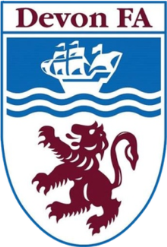 Devon County FA
Football For AllPermitted Footwear for the 3G FacilityPlease see below the permitted footwear for the 3G facility at Coach Road, any person found not to be wearing suitable boots may be asked to leave the facility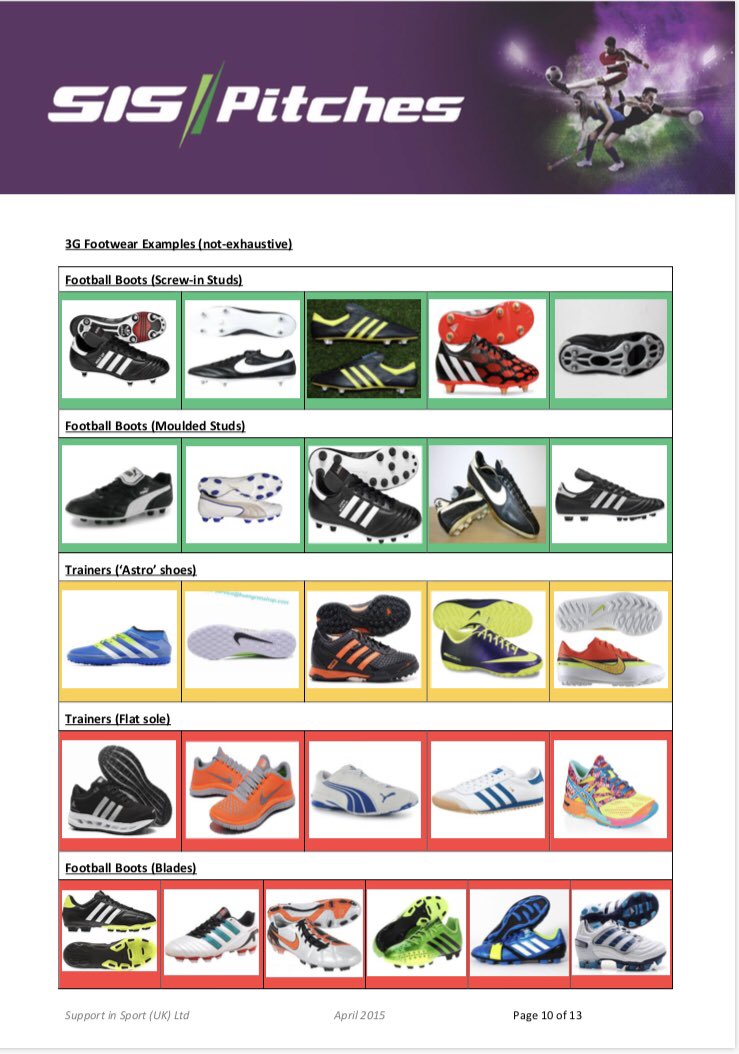 PLEASE NOTE THAT FOOTWEAR RULES APPLY TO ALL PEOPLE USING THE PITCH, PLAYERS, COACHES AND VOLUNTEERSCATEGORIES OF FOOTWEARMetal Stud Football Boots: These boots have screw-in metal studs for added balance and grip, these also have an outer sole that is visible on the bottom allowing for more support. – NOT PERMITTEDMoulded Stud Football Boots: Plastic moulded studs with no external sole. Whilst not as sturdy as metal studs, still provide grip. - PERMITTED‘Blades’: Blades are another version of moulded studs, however instead of the peg-like studs, these studs are long and thin, following the contours of the foot, improving balance when kicking. – NOT PERMITTED‘Astro’ Trainers: These have shorter moulded or ‘dimple’ studs. They are designed primarily for 2G pitches but they are still effective on 3G. – NOT IDEAL, PERMITTED BUT WE WOULD ASK PLAYERS TO USE MOULDED BOOTSFlat Sole Trainer: These are your standard trainers; most fashionable trainers along with fitness footwear which contain no grip or spacing between the sole of the shoe and the surface – NOT PERMITTEDDevon County Football Association Ltd – County Headquarters, Coach Road, Newton Abbot, Devon, TQ12 1EJ
Tel: 01626 332077 – Email: info@devonfa.com – Web: www.devonfa.com
Registered in England & Wales No. 3870335 – VAT Registration No. 585 8195 84